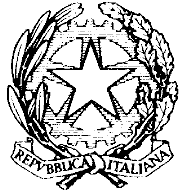 MINISTERO DELL’ISTRUZIONE, DELL’UNIVERSITA’ E DELLA RICERCAUFFICIO SCOLASTICO REGIONALE PER IL LAZIOI. C. "ALBERTO MANZI"Sede Via del Pigneto, 301 - Tel.06/299109 – 06/21729322 - fax 06/2757257 - 00176 RomaSede. Via L.F. De Magistris, 15  - Tel. 06/21710108 –  fax 06/21729406 – 00176 RomaSede Via del Pigneto, 104  Tel 06/299108  Fax 06/21729308- 00176 RomaRMIC82400CAl Consiglio di istituto competono funzioni di indirizzo politico-amministrativo: I compiti e le funzioni del Consiglio d'Istituto sono definiti dall'art. 10 del D.Lgs. 16/04/1994 n. 297 e dagli art. 2/3/4/5 del DPR 275/99 come modificato dai DPR 156/99 e 105/01, nonché, per la parte contabile, dal D.I.44/2001: Approva il Pof triennale e determina le forme di autofinanziamento; Approva il Programma annuale entro il 15 dicembre dell'anno precedente a quello di riferimento; Verifica lo stato di attuazione del programma entro il 30 giugno; Approva le modifiche al programma annuale per entrate senza vincolo di destinazione ; Approva, entro il 30 aprile, il Conto Consuntivo predisposto dal D.S.G.A. e sottoposto dal D.S. all'esame del Collegio dei revisori dei conti; Stabilisce l'entità del fondo per le minute spese (art.17 comma 1); Ratifica i prelievi dal fondo di riserva effettuati dal D.S. entro 30 giorni; Delibera sulle attività negoziali di cui all'art. 33 comma 1 del D.I. 44/2001; determina i criteri e i limiti delle attività negoziali che rientrano nei compiti del D.S. (art.33 comma 2) ;Fatte salve le competenze del Collegio dei docenti e dei Consigli di classe, ha potere deliberante, su proposta della giunta, per quanto concerne l'organizzazione e la programmazione della vita e dell'attività della scuola,(POF) nei limiti delle disponibilità di bilancio, nelle seguenti materie: adozione del regolamento d'istituto;criteri per la programmazione e l'attuazione delle attività parascolastiche, interscolastiche, extrascolastiche.partecipazione dell'istituto ad attività culturali, sportive e ricreative di particolare interesse educativo;esprime parere sull'andamento generale, didattico ed amministrativo, dell'istituto e sull'espletamento dei servizi amministrativi;esercita competenze in materia d'uso delle attrezzature e degli edifici scolastici ai sensi dell'art. 94 del D.Lgs. 297/94 e degli artt. 2/3/4/5 del DPR 275/99 come modificato dai DPR156/99 e 105/01;delibera sulla riduzione delle ore di lezione per causa di forza maggiore estranee alla didattica ( art. 26, com. 8 CC.NL.);si pronuncia su ogni altro argomento attribuito dal T.U., dalle leggi e dai regolamenti, alla sua competenza;COMPETENZE DELLA GIUNTA ESECUTIVA La Giunta prepara i lavori per il Consiglio, verifica i conti, i preventivi, ecc., esprime pareri e proposte di delibera, predispone il materiale necessario alla corretta informazione dei ConsiglieriIn particolare:Predispone la relazione sul Programma annuale;Propone il Programma Annuale all'approvazione del Consiglio d'Istituto;Propone le modifiche al Programma annuale all'approvazione del Consiglio d'Istituto. 